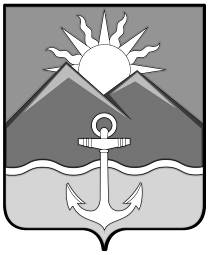 БЮЛЛЕТЕНЬмуниципальных правовых актовХасанского муниципального районаВыпуск № 1219 апреля 2022 г.Официальное изданиеп. Славянка Хасанского района Приморского края2022ОглавлениеПОСТАНОВЛЕНИЕ главы администрации Хасанского муниципального района №10-пг от 18.04.2022 г. «О предоставлении Минину Д.А. разрешения на изменение вида разрешенного использования земельного участка с кадастровым номером 25:20:210102:864»	3ПОСТАНОВЛЕНИЕ главы администрации Хасанского муниципального района №11-пг от 19.04.2022 г. «О назначении общественных обсуждений по проекту решения об изменении вида разрешен-ного использования земельного участка с кадастровым номером 25:20:210102:1992»	4ПРОТОКОЛ № 2КВ-04.2022 об итогах открытого аукциона по продаже жилых помещений муниципального жилищного фонда Хасанского муниципального района	7ПРОТОКОЛ  № 1А–04.22 заседания Единой комиссии по проведению конкурсов или аукционов на право заключения договоров аренды, договоров безвозмездного пользования, договоров доверительного управления имуществом, иных договоров, предусматривающих переход прав владения и (или) пользования в отношении муниципального имущества Хасанского муниципального района	12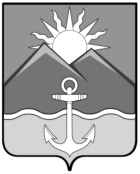 ГЛАВАХАСАНСКОГО МУНИЦИПАЛЬНОГО РАЙОНАПОСТАНОВЛЕНИЕпгт Славянкаот 18.04.2022  г.                                                                                                       №  10-пгО предоставлении Минину Д.А. разрешения на изменение вида разрешенного использования земельного участка с кадастровым номером 25:20:210102:864В соответствии со статьей 37, 39 Градостроительного кодекса Российской Федерации, статьей 15 Федерального закона от 06.10.2003 г. № 131-ФЗ «Об общих принципах организации местного самоуправления в Российской Федерации», статьей 28 Федерального закона от 13.07.2015 г. № 212-ФЗ «О свободном порте Владивосток», руководствуясь Уставом Хасанского муниципального района, Положением о публичных слушаниях и общественных обсуждениях в Хасанском муниципальном районе Приморского края, утвержденным решением Думы Хасанского муниципального района от 19.09.2020 г. № 197, учитывая рекомендации, изложенные в заключении о результатах общественных обсуждений от 07.04.2022 г. комиссии по подготовке проекта правил землепользования и застройки на территории Хасанского муниципального района, постановляЮ:1. Предоставить Минину Дмитрию Анатольевичу разрешение на изменение вида разрешенного использования земельного участка с кадастровым номером 25:20:210102:864, площадью 2500 кв.м, местоположение которого установлено примерно в 171 метрах по направлению на юго-запад от ориентира здания № 43 по ул. Ленинская в  пгт Славянка, Хасанский район, Приморский край, - «для строительства индивидуального жилого дома с приусадебным участком» на условно разрешенный вид использования земельного участка                   «индивидуальное жилищное строительство (жилые дома непредназначенные для постоянного проживания)».2. Опубликовать настоящее постановление в Бюллетене муниципальных правовых актов Хасанского муниципального района и на официальном сайте в информационно-телекоммуникационной сети «Интернет» администрации Хасанского муниципального района.3. Настоящее постановление вступает в силу со дня его официального опубликования.4. Контроль за исполнением настоящего постановления возложить на заместителя главы администрации Хасанского муниципального района Абжалимова Р.Х.Глава Хасанскогомуниципального района                                                                                              И.В. Степанов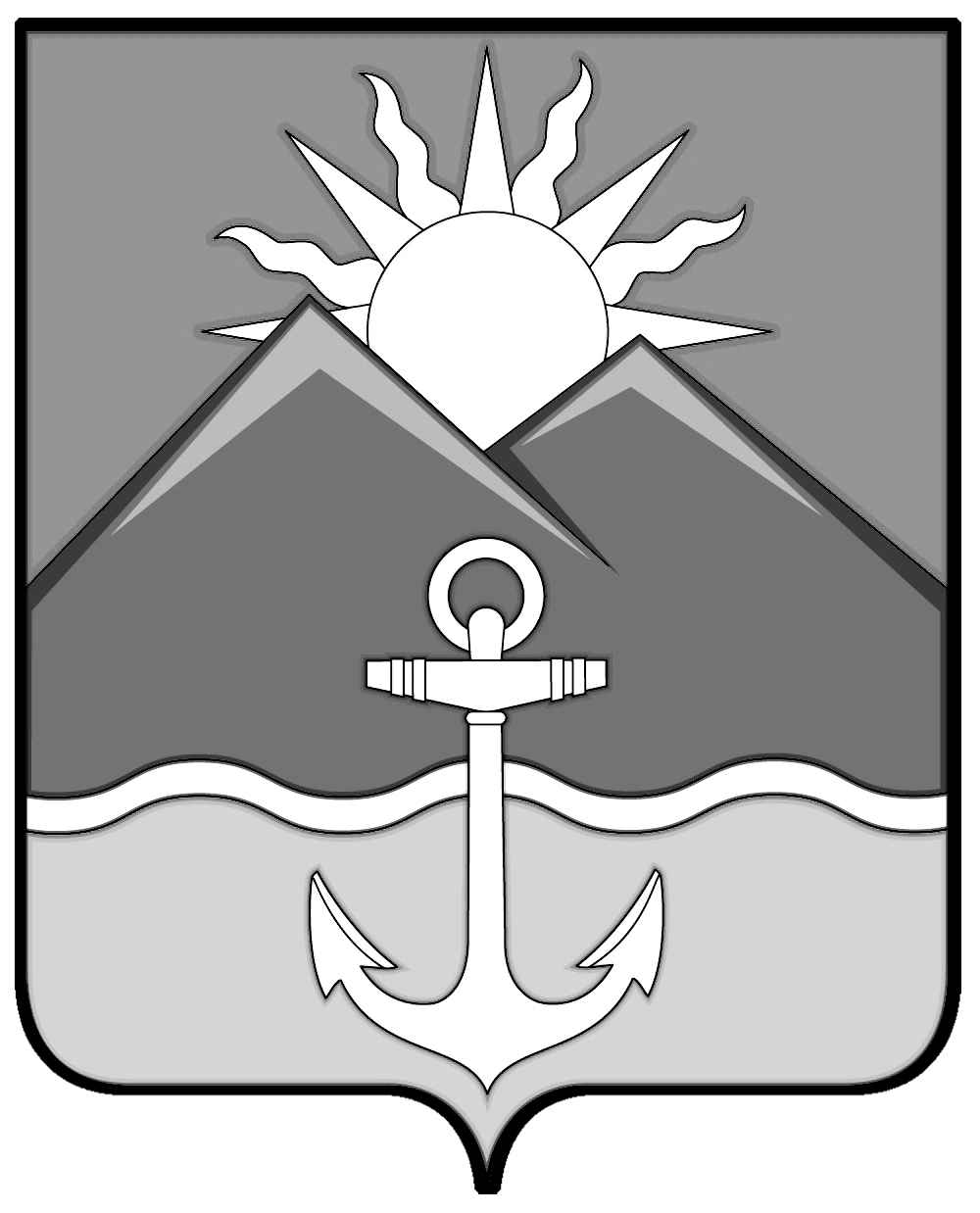 ГЛАВАХАСАНСКОГО МУНИЦИПАЛЬНОГО РАЙОНАПОСТАНОВЛЕНИЕпгт Славянка (ПРОЕКТ)19.04.2022  г.                                                                                                             № 11-пгО назначении общественных обсуждений по проекту решения об изменении вида разрешенного использования земельного участка с кадастровым номером 25:20:210102:1992Руководствуясь статьями 5.1 Градостроительного кодекса Российской Федерации, статьёй 15 Федерального закона от 06.10.2003 г. № 131-ФЗ «Об общих принципах организации местного самоуправления в Российской Федерации», статьей 28 Федерального закона от 13.07.2015 г. № 212-ФЗ «О свободном порте Владивосток», Положением о публичных слушаниях и общественных обсуждениях в Хасанском муниципальном районе Приморского края, утвержденным решением Думы Хасанского муниципального района от 19.09.2020 г. № 197, Правилами землепользования и застройки Славянского  городского поселения Хасанского муниципального района, утвержденными решением Муниципального комитета Славянского городского поселения Хасанского муниципального района от 24.10.2017 г. № 222, Уставом Хасанского муниципального района, рассмотрев заявление Щербины С.В. от 30.03.2022 г. вх. № 2496,постановляю:1. Назначить общественные обсуждения по Проекту постановления администрации Хасанского муниципального района «О предоставлении  Щербине С.В. разрешения на изменение вида разрешенного использования земельного участка с кадастровым номером 25:20:210102:1992» (далее – Проект) разрешения об изменении вида разрешенного использования земельного участка с кадастровым номером 25:20:210102:1992, площадью 760 кв.м, местоположение которого установлено примерно в 20 метрах по направлению на восток от ориентира здание № 47 по ул. Ленинская в пгт Славянка, Хасанский район, Приморский край, - «объекты торгового назначения и общественного питания» на условно разрешенный вид использования земельного участка – «индивидуальное жилищное строительство (жилые дома не предназначенные для раздела на квартиры». 2. Инициатор проведения общественных обсуждений – глава Хасанского муниципального района.3. Определить:3.1. Организатором общественных обсуждений – комиссию по подготовке проекта правил землепользования и застройки на территории Хасанского муниципального района в соответствии с постановлением администрации Хасанского муниципального района от 23.03.2020 г. № 207-па (далее – организатор общественных обсуждений).3.2. Срок проведения общественных обсуждений – с 19.04.2022 г. по 04.05.2022 г.3.3. Официальным сайтом в информационно-телекоммуникационной сети «Интернет», где будет размещен Проект - https://prim-hasan.ru.4. Организатору общественных обсуждений:4.1. Опубликовать настоящее постановление,  оповещение о начале общественных обсуждений по Проекту в Бюллетене муниципальных правовых актов Хасанского муниципального района и на официальном сайте в информационно-телекоммуникационной сети «Интернет» администрации Хасанского муниципального района – https://prim-hasan.ru.Организатору общественных обсуждений дополнительно в указанный срок направить настоящее постановление и оповещение о начале общественных обсуждений по Проекту главе Славянского городского поселения для публикации на официальном сайте администрации Славянского городского поселения в информационно-телекоммуникационной сети «Интернет».4.2. Разместить оповещение о начале общественных обсуждений по Проекту на информационном стенде управления градостроительства и земельных отношений администрации Хасанского муниципального района (4 этаж, возле кабинета № 413, ул. Молодежная, 1, пгт Славянка).4.3. Разместить оповещение о начале общественных обсуждений по Проекту на информационном стенде администрации Славянского городского поселения Хасанского муниципального района по адресу: ул. Молодежная, д.1, пгт Славянка, Хасанский район, Приморский край (3 этаж, возле приемной главы Славянского городского поселения).4.4. Разместить Проект 25.04.2022 г. в соответствии с требованиями части 8 статьи 5.1 Градостроительного кодекса Российской Федерации в информационно-телекоммуникационной сети «Интернет» на официальном сайте https://prim-hasan.ru.Организатору общественных обсуждений дополнительно в указанный срок направить Проект главе Славянского городского поселения для размещения на официальном сайте администрации Славянского городского поселения в информационно-телекоммуникационной сети «Интернет».4.5. В период с 25.04.2022 г. по 04.05.2022 г. обеспечить участникам общественных обсуждений возможность ознакомления с Проектом в администрации Славянского городского поселения Хасанского муниципального района по адресу: ул. Молодежная, д.1, пгт Славянка, Хасанский район, Приморский край  (ежедневно с 10:00 до 17:00 часов, обеденный перерыв с 13:00 до 14:00 часов), 3 этаж, возле приемной главы Славянского городского поселения.4.6. В период с 25.04.2022 г. по 04.05.2022 г. принимать от участников общественных обсуждений, прошедших идентификацию, предложения и замечания по обсуждаемому Проекту:- в электронном виде – через «Интернет приемную» на официальном сайте в информационно-телекоммуникационной сети «Интернет» администрации Хасанского муниципального района - https://prim-hasan.ru;- в письменной форме – в управлении градостроительства и земельных отношений администрации Хасанского муниципального района (4 этаж, кабинет № 413, ул. Молодежная, 1, пгт Славянка) (по рабочим дням, с 08.00 до 17.00, перерыв на обед с 13.00 до 14.00);- посредством записи в книге (журнале) учета посетителей, в  администрации Славянского городского поселения Хасанского муниципального района по адресу ул. Молодежная, д.1, пгт Славянка, Хасанский район, Приморский край  (ежедневно с 10:00 до 17:00 часов, обеденный перерыв с 13:00 до 14:00 часов), 3 этаж, возле приемной главы Славянского городского поселения).4.7. По итогам общественных обсуждений подготовить протокол и заключение о результатах общественных обсуждений.4.8. Опубликовать заключение о результатах общественных обсуждений в Бюллетене муниципальных правовых актов Хасанского муниципального района и на официальном сайте в информационно-телекоммуникационной сети «Интернет» администрации Хасанского муниципального района – https://prim-hasan.ru.5. Контроль исполнения настоящего постановления возложить на заместителя главы администрации Хасанского муниципального района Абжалимова Р.Х.Глава Хасанскогомуниципального района                                                                                 И.В. СтепановПРОТОКОЛ № 2КВ-04.2022об итогах открытого аукциона по продаже жилых помещений муниципального жилищного фонда Хасанского муниципального районапгт. Славянка                                                                                                                 19.04.2022 г.Место проведения аукциона: актовый зал на первом этаже административного четырехэтажного здания, по адресу: Приморский край, Хасанский район, пгт Славянка,   ул. Молодежная 1, Время проведения аукциона: с 11:00 по 11:30 часов.Организатор аукциона: Администрация Хасанского муниципального района.Форма аукциона – открытый по составу участников с подачей предложений о цене жилого помещения в открытой форме.Уполномоченный представитель продавца: Хандиева Е.А. – начальник управления жилищно-коммунального хозяйства, гражданской обороны и чрезвычайных ситуаций администрации Хасанского муниципального района.Повестка дня: Определение аукциониста для проведения аукциона из членов комиссии по продаже жилых помещений муниципального жилищного фонда Хасанского муниципального района;Подведение итогов открытого аукциона по продаже муниципального имущества, находящегося в собственности Хасанского муниципального района.Голосовали:«за» - 7 чел; «против» - нет; «воздержались» - нет Принято единогласно.По первому вопросу повестки слушали Абжалимова Р.Х., который предложил назначить аукционистом для проведения аукциона из членов комиссии по продаже жилых помещений муниципального жилищного фонда Хасанского муниципального района - Кульганика Вячеслава ВикторовичаГолосовали:«за» - 7 чел; «против» - нет; «воздержались» - нет Принято единогласно.	Аукцион проводится в соответствии с постановлением администрации Хасанского муниципального района от 15.03.2022 года № 125-па «Об организации продажи жилых помещений муниципального жилищного фонда Хасанского муниципального района на аукционе с открытой формой подачи предложений о цене» (далее – Постановление АХМР № 125-па), данное постановление размещено на официальном сайте администрации Хасанского муниципального района: http://prim-hasan.ru от 15.03.2022 года, на официальном сайте РФ для размещение информации о проведении торгов https://torgi.gov.ru от 17.03.2022 года № 160322/0145917/01, опубликовано в Бюллетене муниципальных правовых актов Хасанского муниципального района от 17.03.2022 года № 7, а также в печатном издании «Хасанские вести» от 17.03.2022 года № 20(1922), от 19.03.2022 года № 21 (1923).Предмет аукциона: ЛОТ № 31.Жилое помещение (квартира), расположенное по адресу: с. Барабаш, ул. Гвардейская, д. 16 кв. 33 комнат 3, площадь 60,2 кв.м., кадастровый номер 25:20:110101:2166, регистрация права собственности №  25:20:110101:2166-25/056/2021-1 от 21.10.2021 года, от претендентов поступили 2 (две) заявки установленной формы.В соответствии с Протоколом заседания Комиссии по продаже жилых помещений муниципального жилищного фонда Хасанского муниципального района № 1КВ–04.2022 от 15 апреля 2022 г по рассмотрению заявок, поступивших на участие в открытом аукционе допущенными участниками в аукционе являются: 1. Азьмук Ксения Александровна, 31.12.1991 г.р. (местонахождение: Приморский край, Хасанский район, с. Барабаш, ул. Овчинникова, д. 5а)  - идентификационный номер «1».2. Сторожук Олеся Геннадьевна, 28.05.1977 г.р. (местонахождение: Приморский край, Хасанский район, с. Барабаш, ул. Хасанская, д. 6б). - идентификационный номер «3».Последнее предложение о цене продажи имущества Хасанского муниципального района в размере 567 630,00 рублей (Пятьсот шестьдесят семь тысяч шестьсот тридцать рублей 00 копеек), поступило от участника аукциона под номером «1».Участник аукциона, Азьмук Ксения Александровна, идентификационный номер «1» признан победителем аукциона по Лоту № 31.Цена продажи  имущества Хасанского муниципального района по  Лоту  № 31 составила - 567 630,00 рублей (Пятьсот шестьдесят семь тысяч шестьсот тридцать рублей 00 копеек).Сумма внесенного задатка 20% от начальной цены в сумме 108 120 (сто восемь тысяч сто двадцать)  рублей 00 копеек засчитывается в счет оплаты за имущество.    Сумма оплаты за вычетом внесенного задатка составляет 459 510,00 рублей (Четыреста пятьдесят девять тысяч пятьсот десять рублей 00 копеек).          Решение комиссии:По ЛОТУ № 31. Признать победителем аукциона участника № 1 Азьмук Ксению Александровну с предложением о цене продажи муниципального имущества, находящегося в собственности Хасанского муниципального района 567 630,00 рублей (Пятьсот шестьдесят семь тысяч шестьсот тридцать рублей 00 копеек).В течение 5-ти рабочих дней с даты подведения итогов аукциона, размещения протокола об итогах проведения аукциона по продаже жилых помещений муниципального жилищного фонда Хасанского муниципального района на сайтах в сети «Интернет»  заключить с победителями аукциона: Азьмук Ксенией Александровной договор купли-продажи муниципального имущества Хасанского муниципального района.Отделу бухгалтерского учета администрации Хасанского муниципального района вернуть задаток, участнику аукциона Сторожук Олесе Геннадьевне, в течение 5-ти дней со дня подведения итогов аукциона по продаже жилых помещений муниципального жилищного фонда Хасанского муниципального района, указанные участником в заявке.Секретарю комиссии:Настоящий протокол об итогах аукциона по продаже жилых помещений муниципального жилищного фонда Хасанского муниципального района разместить на официальном сайте Российской Федерации в сети «Интернет» для размещения информации о проведении торгов: https://torgi.gov.ru/, на официальном сайте администрации Хасанского муниципального района в сети «Интернет»: http://prim-hasan.ru года, опубликовать в Бюллетене муниципальных правовых актов Хасанского муниципального района.Замечаний и возражений со стороны членов Комиссии не поступило. Во время аукциона проводилась аудиозапись.Настоящий протокол составлен в 4 экземплярах. Уполномоченный представитель продавца ____________________ 			                 Аукционист ___________________ПриложениеК протоколу о проведении открытогоаукциона по продаже жилых помещений муниципального жилищного фонда Хасанского муниципального района от 19.04.2022 г.ЖУРНАЛрегистрации участников открытого аукциона по продаже жилых помещений муниципального жилищного фонда Хасанского муниципального района, проводимого 19.04.2022 г.Секретарь комиссии:___________________ А.А. МельниковаПРОТОКОЛ  № 1А–04.22 заседания Единой комиссии по проведению конкурсов или аукционов на право заключения договоров аренды, договоров безвозмездного пользования, договоров доверительного управления имуществом, иных договоров, предусматривающих переход прав владения и (или) пользования в отношении муниципального имущества Хасанского муниципального района 19 апреля 2022 г.                                                               	                            пгт Славянка                                                                                                               15:00 час.                                                                                                              каб. 227Рассмотрение заявок, поступивших на участие в аукционе на право заключения договора аренды муниципального имущества, находящегося в собственности Хасанского муниципального районаОрганизатор аукциона – Администрация Хасанского муниципального района.Место нахождения: 692701, Приморский край, пгт Славянка, ул. Молодежная, 1. Телефон: 8 (42331) 46271.Электронная почта: hasan-uio@mail.ru  Состав Единой комиссии по проведению конкурсов или аукционов на право заключения договоров аренды, договоров безвозмездного пользования, договоров доверительного управления имуществом, иных договоров, предусматривающих переход права владения и (или) пользования в отношении муниципального имущества Хасанского муниципального района, утвержден постановлением администрации Хасанского муниципального района от 03.03.2022 года № 90-па «О внесении изменений в постановление администрации Хасанского муниципального района от 21.05.2019 года № 166-па «О создании Единой комиссии по проведению конкурсов или аукционов на право заключения договоров аренды, договоров безвозмездного пользования, договоров доверительного управления имуществом, иных договоров, предусматривающих переход прав владения и (или) пользования в отношении муниципального имущества Хасанского муниципального района»:Отсутствовал по уважительной причине Павленко В.А.Кворум имеется.ПОВЕСТКА ДНЯ:Рассмотрение заявок, поступивших на участие в открытом аукционе на право заключения договора аренды муниципального имущества, находящегося в собственности Хасанского муниципального района. Голосовали:«за» - 9 чел;«против» - нет;«воздержались» - нет Принято единогласно.Слушали: 	Абжалимов Р.Х., проинформировал, что администрацией Хасанского муниципального района было принято постановление администрации Хасанского муниципального района                 от  25.03.2022 года № 168-па «О проведении торгов в форме открытого аукциона на право заключения договора аренды муниципального имущества, находящегося в собственности Хасанского муниципального района», которое было размещено на официальном сайте администрации Хасанского муниципального района: http://prim-hasan.ru от 29.03.2022 года, на официальном сайте РФ для размещение информации о проведении торгов https://torgi.gov.ru от 29.03.2022 года, в Бюллетене муниципальных правовых актов Хасанского муниципального района.До установленного в извещении срока окончания приема заявок на участие в аукционе на право заключения договора аренды муниципального имущества, находящегося в собственности Хасанского муниципального района 19.04.2022 года в 11:00 претендентом подана: 1 заявка на лот № 1. Заявка подана на бумажном носителе и зафиксирована в журнале регистрации заявок. Задатка поступила своевременно. Отозванных заявок нет.На рассмотрение была представлена заявка на участие в открытом аукционе:Лот № 1: Нежилое помещение № 14 общей площадью 41,3 кв.м., расположенное по адресу: Приморский край, Хасанский район, с. Барабаш, ул. Школьная, д. 4.Описание и технические характеристики: существующие ограничения (обременения) права – не зарегистрированы. Имущество на момент проведения торгов находится в удовлетворительном состоянии, имеет дефекты, устранимые только с помощью значительного ремонта.Целевое назначение муниципального имущества, права на которое передаются по договору – торговля. Срок действия договора аренды - 5 лет. По лоту № 1 подана 1 (одна) заявка по утвержденной форме с приложением всех необходимых документов, указанных в извещении. Задаток претендентом внесен и поступил на счет организатора аукциона (согласно выписке со счета):Каждым членом комиссии, присутствующем на заседании комиссии, рассмотрена заявка на участие в аукционе в соответствии с требованиями и условиями, установленными в документации об аукционе, и принято решение: по Лоту № 1:В соответствии с п. 129 Приказа ФАС РФ от 10.02.2010 № 67, в случае если по окончании срока подачи заявок на участие в аукционе в отношении одного лота подана только одна заявка, аукцион признается несостоявшимся в отношении такого лота. По Лоту № 1 признать аукцион несостоявшимся.В соответствии с п. 151 Приказа ФАС РФ от 10.02.2010 № 67, в случае если аукцион признан несостоявшимся по причине подачи единственной заявки на участие в аукционе, с лицом, подавшим единственную заявку на участие в аукционе, в случае, если указанная заявка соответствует требованиям и условиям, предусмотренным документацией об аукционе, организатор аукциона обязан заключить договор на условиях и по цене, которые предусмотрены заявкой на участие в аукционе и документацией об аукционе, но по цене не менее начальной (минимальной) цены договора (лота), указанной в извещении о проведении аукциона.Голосовали:«за» - 9 чел;«против» - нет;«воздержались» - нет Принято единогласно.	Комиссия решила:Признать аукцион по Лоту № 1 несостоявшимся по причине подачи одной заявки на участие в открытом аукционе.Признать поданную заявку по Лоту № 1 соответствующей требованиям и условиям, предусмотренным документацией об аукционе. Направить заявителю уведомление о принятом решения не позднее дня, следующего за днем подписания указанного протокола. В течение не менее 10 дней со дня размещения на официальном сайте торгов протокола рассмотрения заявок на участие в аукционе, но не более 20 дней заключить по Лоту                  № 1 с ИП Фильчаковой Лидия Сергеевна, в лице представителя по доверенности Шишиной Натальи Алексеевны договор аренды муниципального имущества, находящегося в собственности Хасанского муниципального района по цене указанной в аукционной документации.Настоящий протокол составлен и подписан в двух экземплярах, и подлежит размещению на официальной сайте администрации Хасанского муниципального района: http://prim-hasan.ru, на официальном сайте РФ для размещения информации о проведении торгов https://torgi.gov.ru. Бюллетень муниципальных правовых актов
Хасанского муниципального районаВЫПУСК № 1219 апреля 2022 г.Официальное издание, учрежденное администрацией 
муниципального образования Хасанский район исключительно 
для издания официальных сообщений и материалов, 
нормативных и иных актов Хасанского муниципального районаГлавный редактор Старцева И.В.Редакционная коллегия:Старцева И.В., Куличенко О.В., Захаренко М.А.Издатель: Администрация Хасанского муниципального района________________________________Адрес редакции692701 п. Славянка Приморского края, ул. Молодежная, 1.Выпуск № 12 19 апреля 2022 г. Изготовлено с машинописных листов. 19 апреля 2022 г.Тираж 2 экземпляров.Свободная цена. Правом распространения обладает Хасанская 
межпоселенческая (районная) библиотека.Электронная версия издания размещена на официальном сайте 
Хасанского муниципального района (http://prim-hasan.ru/).Основание проведения аукциона – постановление администрации Хасанского муниципального района от 15.03.2022 года № 125-па «Об организации продажи жилых помещений муниципального жилищного фонда Хасанского муниципального района на аукционе с открытой формой подачи предложений о цене».Комиссия по продаже жилых помещений муниципального жилищного фонда Хасанского муниципального района, утвержденная постановлением администрации Хасанского муниципального района от 12.11.2021 года № 864-па, в составе:Отсутствовал по уважительной причине: Прокопчик Виктор НиколаевичКворум имеетсяНачальная цена имущества, руб.Размер задатка (20 % от начальной цены), руб.Шаг аукциона 5 % от начальной цены, руб.540 600,00108 120,0027 030,00Председатель комиссии:Р.Х. АбжалимовЗаместитель председателя комиссии:        Е.А. ХандиеваСекретарь комиссии:А.А. Мельникова    Члены комиссии:О.А. КасимоваО.В. АнтоненкоВ.В. КульганикЛ. В. Сурхаева №п/пУчастникПаспортные данныедокумент, подтверждающий полномочия представителя участника аукциона (дата выдачи, номер)№ Лота№ карточкиПодпись1Азьмук Ксения Александровна0521 851674 УМВД России по Приморскому краю от 06.05.2021 г.-3112Сторожук Олеся Геннадьевна0511 895072 ОУФМС  России по Приморскому краю в Хасанском районе от 27.01.2012 г.-313Председатель комиссии:заместитель главы администрации Хасанского муниципального районаР.Х. АбжалимовЗаместитель председателя комиссии:Начальник управления жилищно-коммунального хозяйства, гражданской обороны и чрезвычайных ситуаций администрации Хасанского муниципального районаЕ.А. ХандиеваСекретарь комиссии:Главный специалист 1 разряда управления жилищно-коммунального хозяйства, гражданской обороны и чрезвычайных ситуаций администрации Хасанского муниципального районаА.П. Лысенко Члены комиссии:Главный специалист 1 разряда управления жилищно-коммунального хозяйства, гражданской обороны и чрезвычайных ситуаций администрации Хасанского муниципального районаА.А. Мельникова Старший специалист 1 разряда отдела градостроительства и архитектуры в составе управления градостроительства и земельных отношений администрации Хасанского муниципального районаО.К. Бабич Главный специалист 1 разряда управления градостроительства и земельных отношений администрации Хасанского муниципального районаВ.А. Павленко Главный специалист 1 разряда управления жилищно-коммунального хозяйства, гражданской обороны и чрезвычайных ситуаций администрации Хасанского муниципального районаС.С. Коньшина Депутат Думы Хасанского муниципального районаИ.К. Луговской Депутат Думы Хасанского муниципального районаИ.К. Суховей № лота№ заявки, дата, времяНаименование участникаВнесенный задаток(руб.)1№ 1 от 11.04.2022 г.,11 ч. 47 мин.ИП Фильчакова Лидия Сергеевна, в лице представителя по доверенности Шишиной Натальи Алексеевны1346,38п/пНаименование заявителяСоответствие заявки требованиям, установленным документацией об аукционеСоответствие заявителя требованиям, установленным пунктом 18 Приказа ФАС РФ от 10.02.2010 № 671ИП Фильчакова Лидия Сергеевна, в лице представителя по доверенности Шишиной Натальи АлексеевнысоответствуетсоответствуетПредседатель комиссии:заместитель главы администрации Хасанского муниципального районаР.Х. АбжалимовЗаместитель председателя комиссии:Начальник управления жилищно-коммунального хозяйства, гражданской обороны и чрезвычайных ситуаций администрации Хасанского муниципального районаЕ.А. ХандиеваСекретарь комиссии:Главный специалист 1 разряда управления жилищно-коммунального хозяйства, гражданской обороны и чрезвычайных ситуаций администрации Хасанского муниципального районаА.П. Лысенко Члены комиссии:Главный специалист 1 разряда управления жилищно-коммунального хозяйства, гражданской обороны и чрезвычайных ситуаций администрации Хасанского муниципального районаА.А. Мельникова Старший специалист 1 разряда отдела градостроительства и архитектуры в составе управления градостроительства и земельных отношений администрации Хасанского муниципального районаО.К. Бабич Главный специалист 1 разряда управления градостроительства и земельных отношений администрации Хасанского муниципального районаВ.А. Павленко Главный специалист 1 разряда управления жилищно-коммунального хозяйства, гражданской обороны и чрезвычайных ситуаций администрации Хасанского муниципального районаС.С. Коньшина Депутат Думы Хасанского муниципального районаИ.К. Луговской Депутат Думы Хасанского муниципального районаИ.К. Суховей 